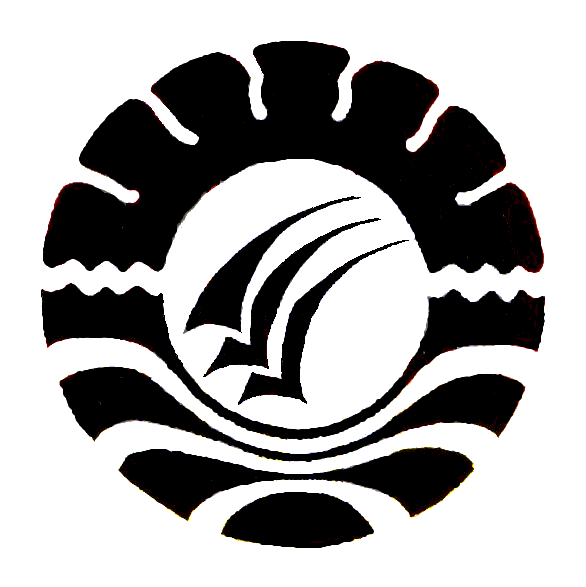 SKRIPSIKEMAMPUAN MENULIS HURUF MELALUI MEDIA BUKU TULIS HAPUS PADA MURID TUNAGRAHITA RINGAN KELAS DASAR I DI SLB JENETALLASAKABUPATEN GOWADHANI YULIANI YUSUF094504033JURUSAN PENDIDIKAN LUAR BIASAFAKULTAS ILMU PENDIDIKANUNIVERSITAS NEGERI MAKASSAR2014